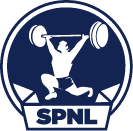 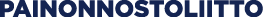 27.01.2020Suomen Painonnostoliiton jäsenseuraksi hakeminenUusi seuraVapaamuotoinen jäsenyyshakemus osoitettuna Painonnostoliiton johtokunnalle Pöytäkirjaote seuran hallituksenkokouksesta, josta ilmenee, että seura hakee Suomen Painonnostoliiton jäsenyyttäSeuran säännötYhdistysrekisterioteSeuran vastuuhenkilöt ja yhteystiedotUusi jaostoVapaamuotoinen jäsenyyshakemus osoitettuna Painonnostoliiton hallitukselle Emoseuran ja jaoston säännötEmoseuran yhdistysrekisteriotePöytäkirja/pöytäkirjan ote, josta ilmenee, että painonnostojaosto on päätetty perustaaPöytäkirja/pöytäkirjan ote, josta ilmenee, että emoseurakin painonnostojaoston jaostokseen hyväksyyPöytäkirja/pöytäkirjan ote, josta ilmenee, että painonnostojaoston johtokunta on päättänyt hakea Painonnostoliiton jäsenyyttä.Emoseuran ja jaoston vastuuhenkilöt ja yhteystiedotHakemuksen ja liitteet voi lähettää sähköpostilla: toimisto@painonnosto.fitai postilla: Suomen Painonnostoliitto ry, Valimotie 10, 00380 Helsinki.Hakemus tullaan käsittelemään seuraavassa hallituksen kokouksessa (hallituksen kokouksia on noin kerran kuukaudessa). Kokouksen jälkeen toimistolta otetaan hakijaan yhteyttä ja ilmoitetaan päätöksestä.